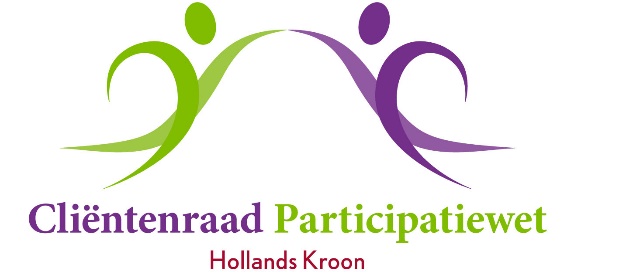 Vergadering 29 juni 2021 Aanvang 14.00 uurDigitaal via Teams (uitnodiging per email) <Bij problemen naar skype: +31630843028>Agenda1.	Opening en mededelingen2.	Vaststellen van de agenda	- korte agenda (tijd voor bijpraten)3.	Verslag van 16 maart 20214.	- Actielijst maart 2021	- In- en uitgaande post
5.	Adviezen & brieven aan en antwoorden van college- reactietermijn- herbenoeming leden
 6.	Statistieken gemeente	- Verzoek Jaap overzicht “Limburgs model”7.	Werving nieuwe leden	- gebruik facebook en website	
	- folders
	- brainstorm8.	Wat er verder ter tafel komt	- mogelijkheden fysiek vergaderen	- organiseren workshop9. 	Taakverdeling10.	Rondvraag	- verzoek vergadering later starten om 15 uur (Niki)?
	- ingezonden vraag van Jeannette over thuishulp11.	Sluiting